TOWN OF ERVING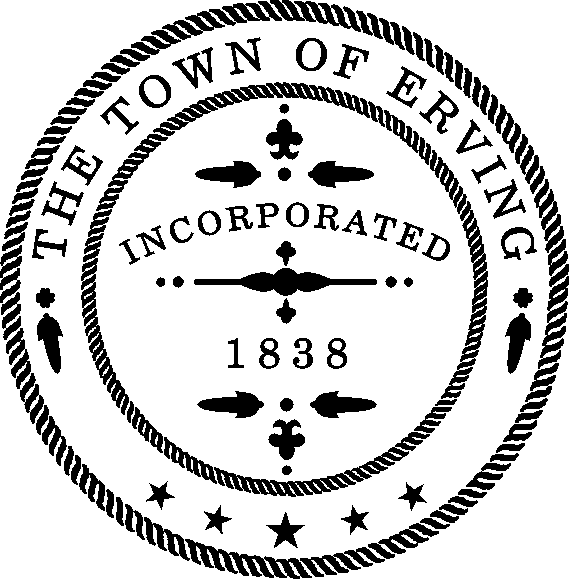 	RECREATION COMMISSION	12 EAST MAIN STREETERVING, MASSACHUSETTS 01344	Tel. 413-422-1187Email: recreation@erving-ma.govSaturday, February 24, 2024 at 1 PMLocation: Erving Public Library, 2 Care Drive, Erving MA 01344AgendaPublic HearingMinutes (2/4/2024 & 12/3/2023) – Vote RequiredBudget:FY2024FY2025 Old Business: Administration Strategic Plan Updates – Vote RequiredEvents – Katie/JacquieSnowtubing Review (Friday, 2/23/24)Egg Hunt (Saturday, 3/30/2024Summer Concert Series Parks/GroundsSurfacing at all playgroundsSecuring Pickleball netsBembury Park (formerly Church St Park)Riverfront Park: Electrical work & retaining wallsHammock ParkVet’s FieldSurplus items - Vote RequiredZilinski Field updateSports/Youth ProgramsBasketball (Review)Baseball (Instructional)Summer Parks Program (Update)New BusinessStreet banners for Spring 2024 Other BusinessBridge between School and LibraryNext meetings: 	Saturday, March 23 @ 10AM: Topics: Budget, Capital Projects, Parks, Summer Parks Program